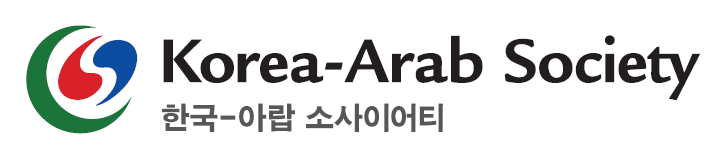 Application Form for Korea-Arab Youth Supporters Application Form for Korea-Arab Youth Supporters Application Form for Korea-Arab Youth Supporters Application Form for Korea-Arab Youth Supporters Application Form for Korea-Arab Youth Supporters Application Form for Korea-Arab Youth Supporters Application Form for Korea-Arab Youth Supporters NameDate of BirthNationalityContactMobileContactEmailAddressUniversityPeriod (mm/yy~mm/yy)Period (mm/yy~mm/yy)Name of UniversityName of UniversityDepartmentGraduation statusUniversity~~University~~Account of personal social networksAccount of personal social networksAccount of personal social networksAccount of personal social networksAccount of personal social networksAccount of personal social networksAccount of personal social networksInstagramFacebookOthersPersonal IntroductionPersonal IntroductionPersonal IntroductionPersonal IntroductionPersonal IntroductionPersonal IntroductionPersonal Introduction1. Please describe your motivation for applying to this program.1. Please describe your motivation for applying to this program.1. Please describe your motivation for applying to this program.1. Please describe your motivation for applying to this program.1. Please describe your motivation for applying to this program.1. Please describe your motivation for applying to this program.1. Please describe your motivation for applying to this program.2. Please describe a sector you would like to create for social media content when you are selected as a supporter of Korea-Arab Society.2. Please describe a sector you would like to create for social media content when you are selected as a supporter of Korea-Arab Society.2. Please describe a sector you would like to create for social media content when you are selected as a supporter of Korea-Arab Society.2. Please describe a sector you would like to create for social media content when you are selected as a supporter of Korea-Arab Society.2. Please describe a sector you would like to create for social media content when you are selected as a supporter of Korea-Arab Society.2. Please describe a sector you would like to create for social media content when you are selected as a supporter of Korea-Arab Society.2. Please describe a sector you would like to create for social media content when you are selected as a supporter of Korea-Arab Society.3. Please select format that you will submit as individual task3. Please select format that you will submit as individual task3. Please select format that you will submit as individual task3. Please select format that you will submit as individual task3. Please select format that you will submit as individual task3. Please select format that you will submit as individual task3. Please select format that you will submit as individual taskInstagram social media cards / naver blog / social media cards+blog(every other month)Instagram social media cards / naver blog / social media cards+blog(every other month)Instagram social media cards / naver blog / social media cards+blog(every other month)Instagram social media cards / naver blog / social media cards+blog(every other month)Instagram social media cards / naver blog / social media cards+blog(every other month)Instagram social media cards / naver blog / social media cards+blog(every other month)Instagram social media cards / naver blog / social media cards+blog(every other month)